    الجمهورية العربية السورية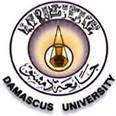  جامعة دمشق – كلية الطب البشري	الرقم : ...................	        مستشفى الأطفال 	التاريخ :   /   /    201مإعـــــــــــــــــــــــــــــــــلان تم تحديد موعد امتحان طلاب الدراسات العليا لجميع السنوات كالتالي : السنة الأولى : الفحص النظري                          يوم الاحد     27/11/2016   من الساعة  9  لغاية 10.30صفحص المقابلة :                                        المراقبون :الاثنين         28/11/2016                    قاعة (أ)     د. هدى داود       +  د. نادر عيد الثلاثاء        29/11/2016                    قاعة (ب)   د. علي عجلوني  +  د.أسد ابراهيم               الأربعاء        30/11/2016                    قاعة (ج)     د. بشير خليل   +   د. خديجة مندو السنة الثانية : الفحص النظري                              يوم الاحد    4/12/2016           من الساعة  9  لغاية 10.30صفحص المقابلة :                                      المراقبونالاثنين  :        5/12/2016                    قاعة (أ)   د. جهاد قزح      +     د. هالة ونوس     الثلاثاء :       6/12/2015                     قاعة (ب)  د. مطيع الكرم  +   د. يوسف زغيب السنة الثالثة : الفحص النظري                               يوم  الاحد      11/12/2016         من الساعة  9  لغاية 10.30صفحص المقابلة :                                                    المراقبون  الاثنين        12/12/2016                   قاعة (أ)      د. بشار اسكندر   +  د. عثمان حمدانالثلاثاء       13/12/2016                 قاعة (ب)     د. نجدة نعمة     +   د. ثناء الخطيب السنة الرابعة ( عــام  ) : الفحص النظري  (( عـــــام + فرعــــي ))        يوم الاحد    18/12/2016           من الساعة  9  لغاية 10.30ص   - فحص المقابلات (( عــام )) :                          المراقبون            الاثنين       19 /12/2016                     قاعة ( أ)  د. سمير سرور   +  د. ديانا الأسمر           الثلاثاء      20 /12/2016                     قاعة (ب) د. سمير بقلة    +  د. ايمن البلخي           الاربعاء      21 /12/2016مقابلات الفرعي :             الأربعاء     21/12/2016            الخميس    22/12/2016 السنة الخامسة فرعي :   -  الفحص النظري :                    يوم الاثنين  26/12/2016    من الساعة 9 ولغاية 10.30 ص        فحص المقابلات :                       المراقبونالثلاثاء                     27/12/2016  قاعة ( أ )    د. لينا خوري    +    د. اسد ابراهيمالاربعاء        28/12/2016        الخميس       29/12/2016  دمشق في   26/9/2016                                                                                   رئيس قسم الأطفال                                                                     الأستاذ الدكتور سمير سرور